DAILY GOAL TRACKER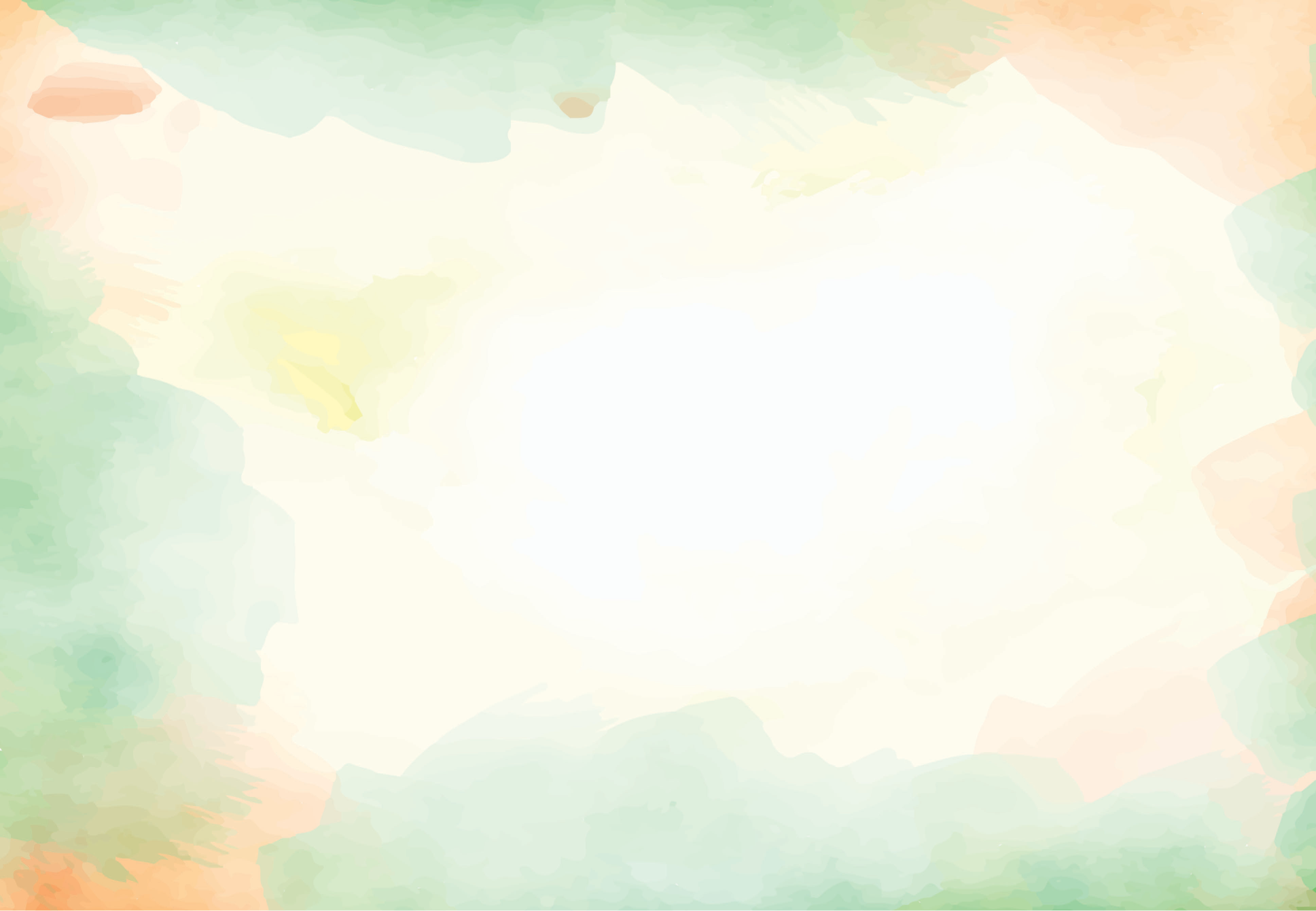 GOALSDATENOTESNOTESNOTES